11 февраля 2017 года на территории Екатериновского сельского поселения Щербиновского района проведено спортивно-массовое мероприятие посвященное Дню защитника Отечества «А ну-ка парни»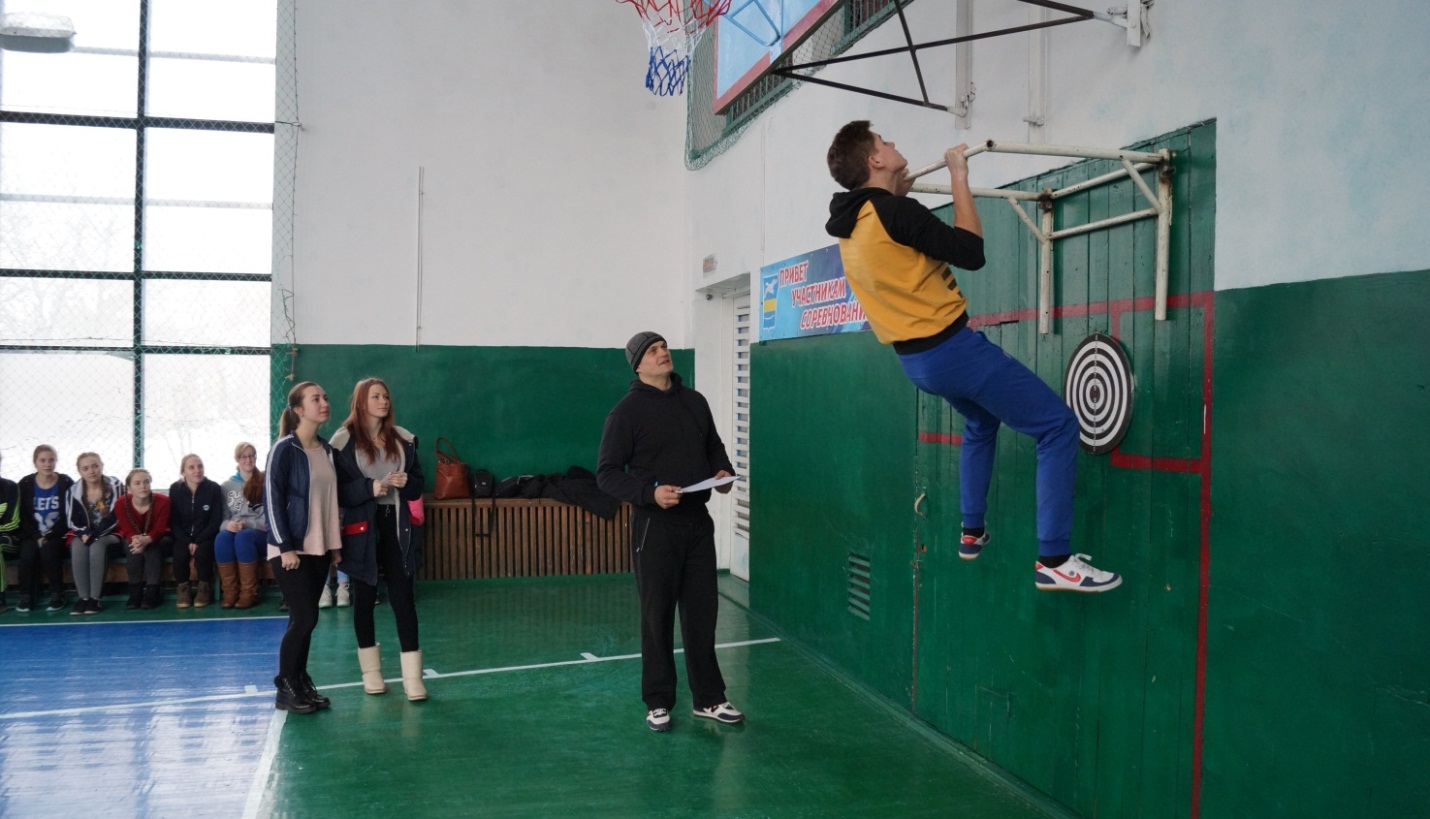 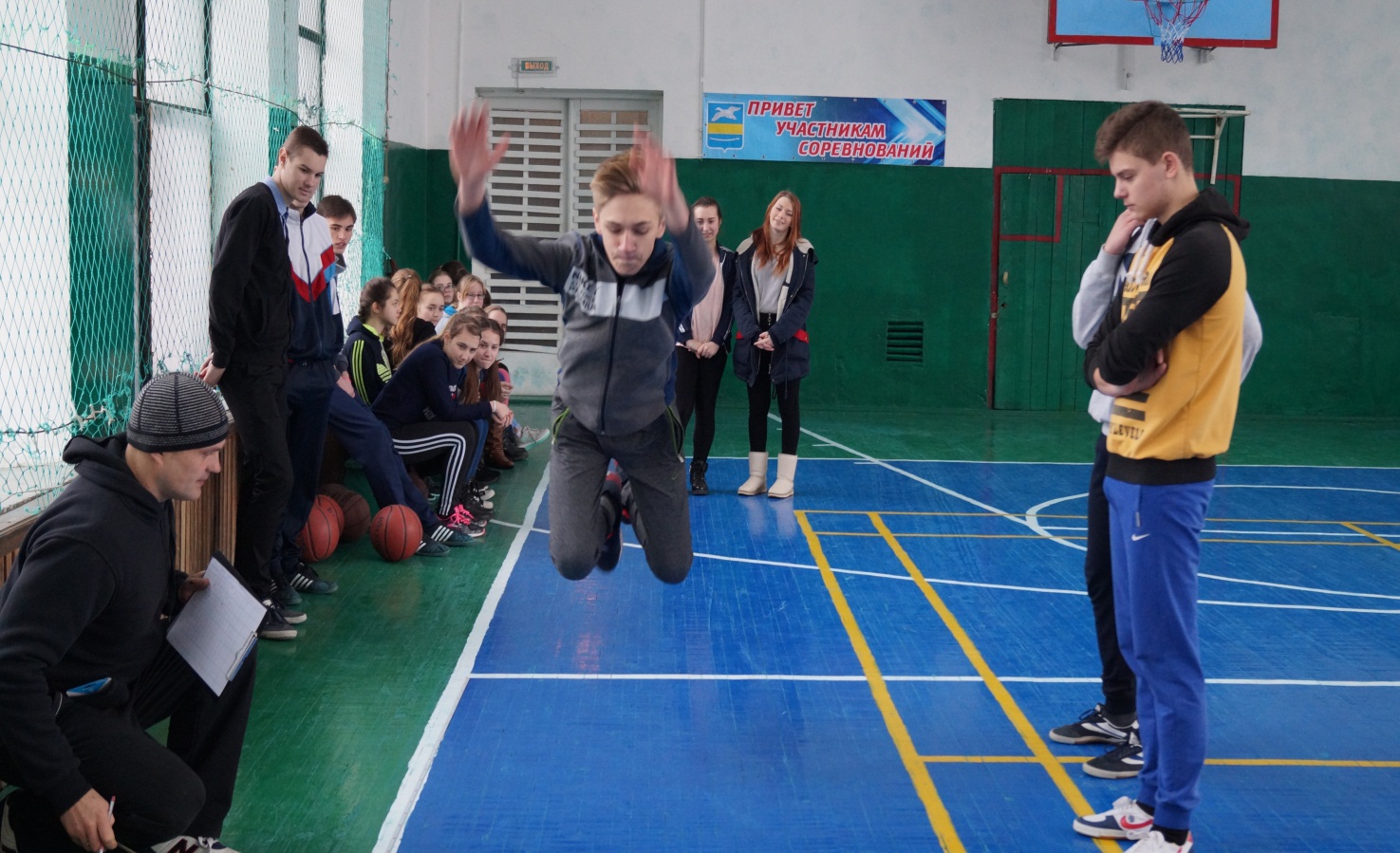 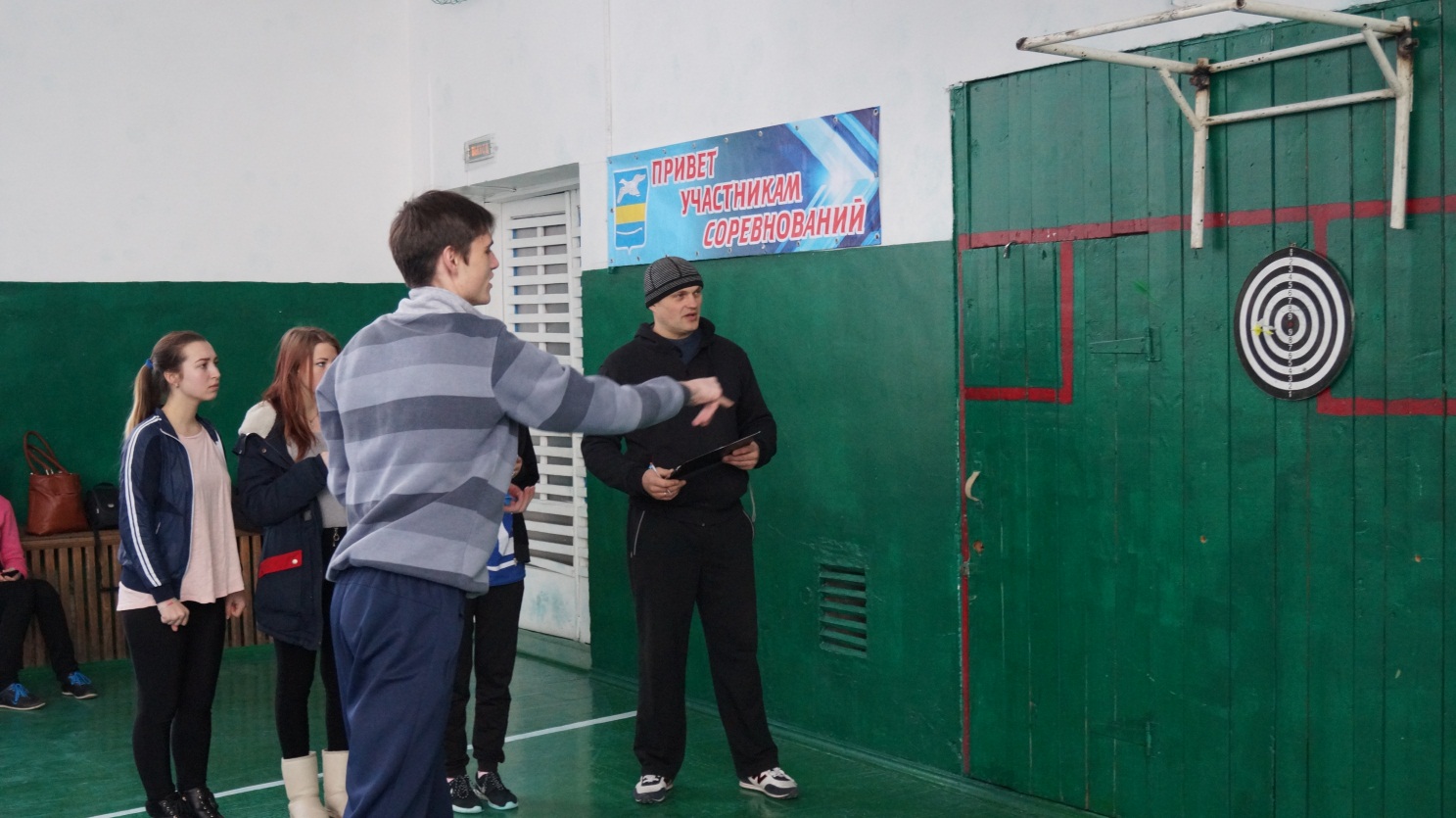 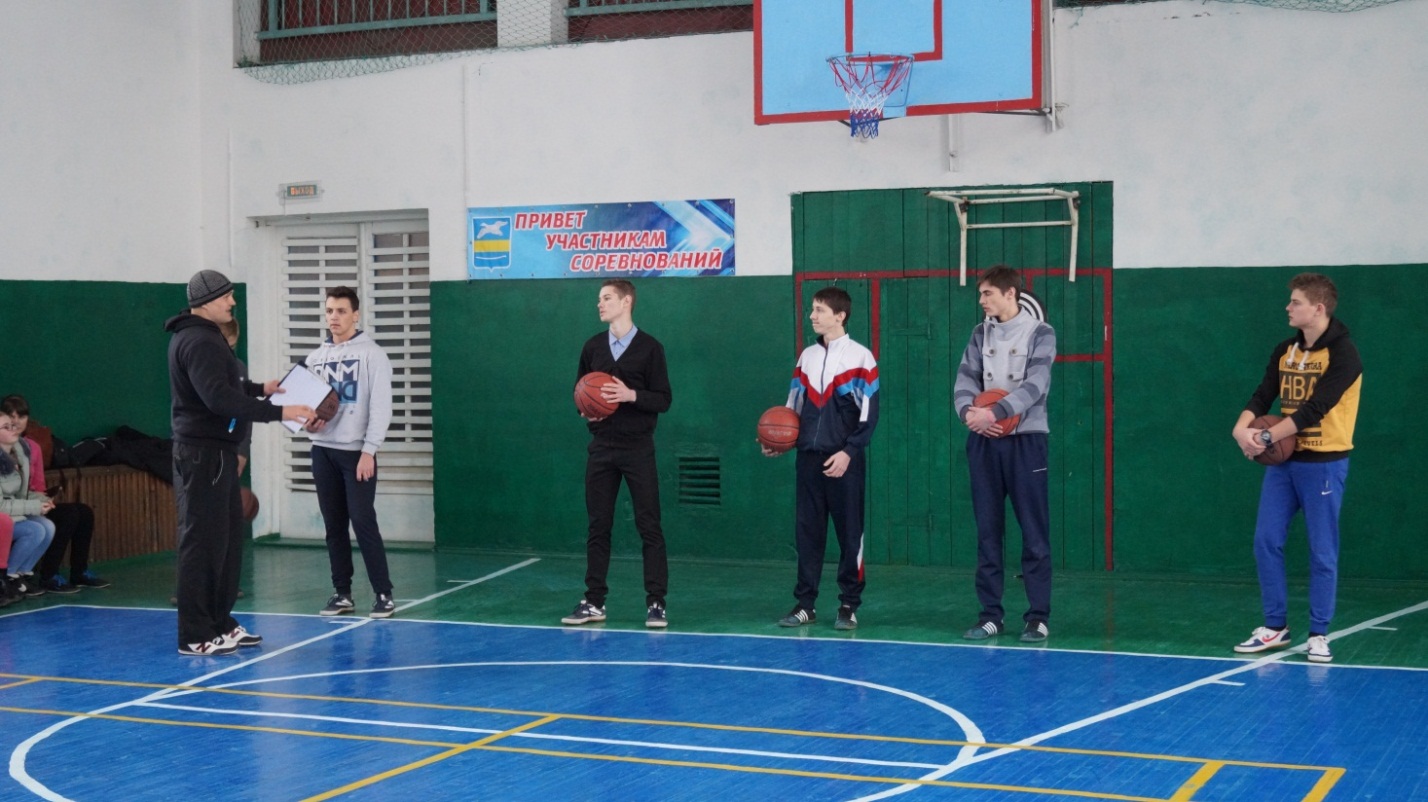 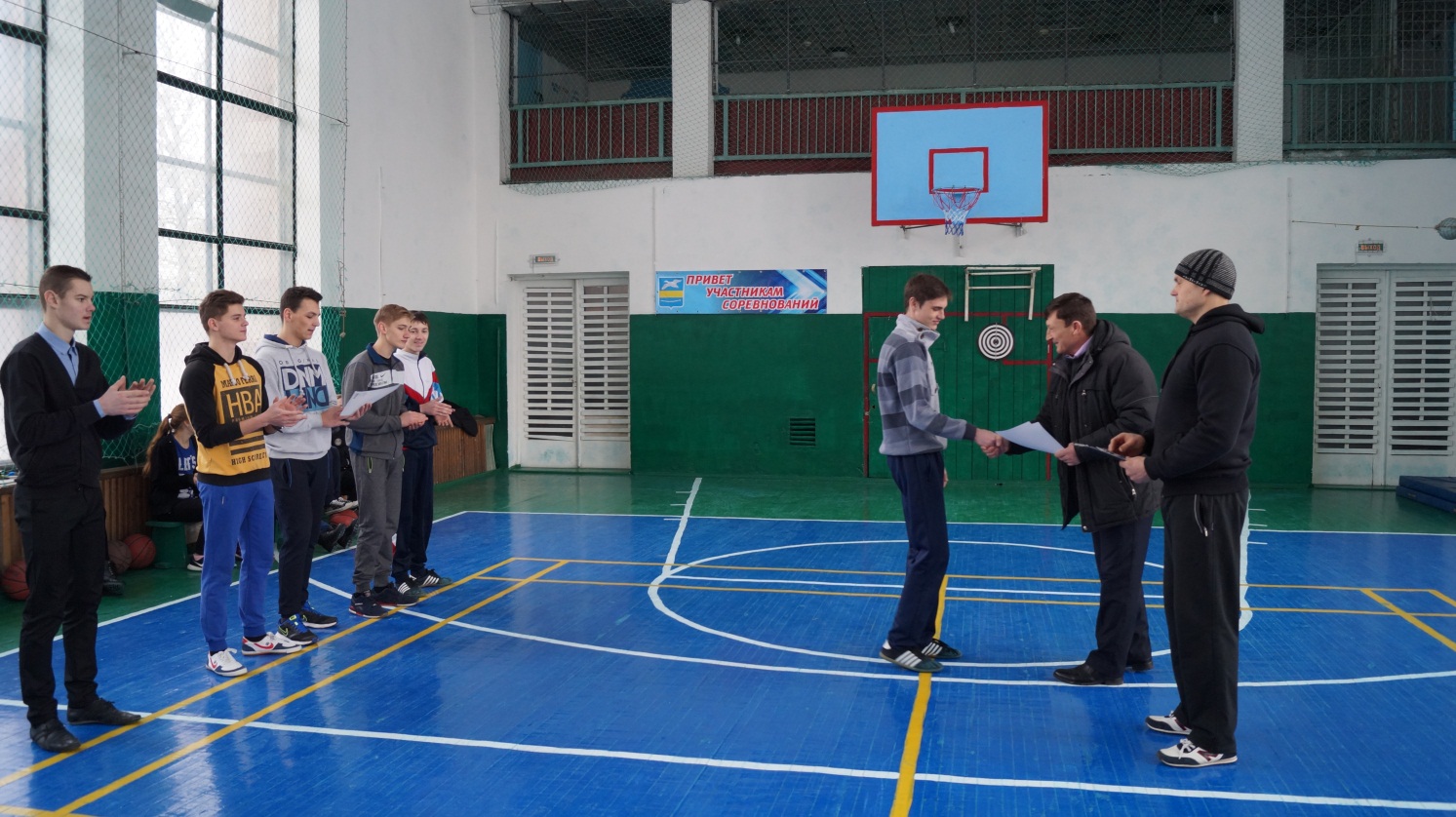 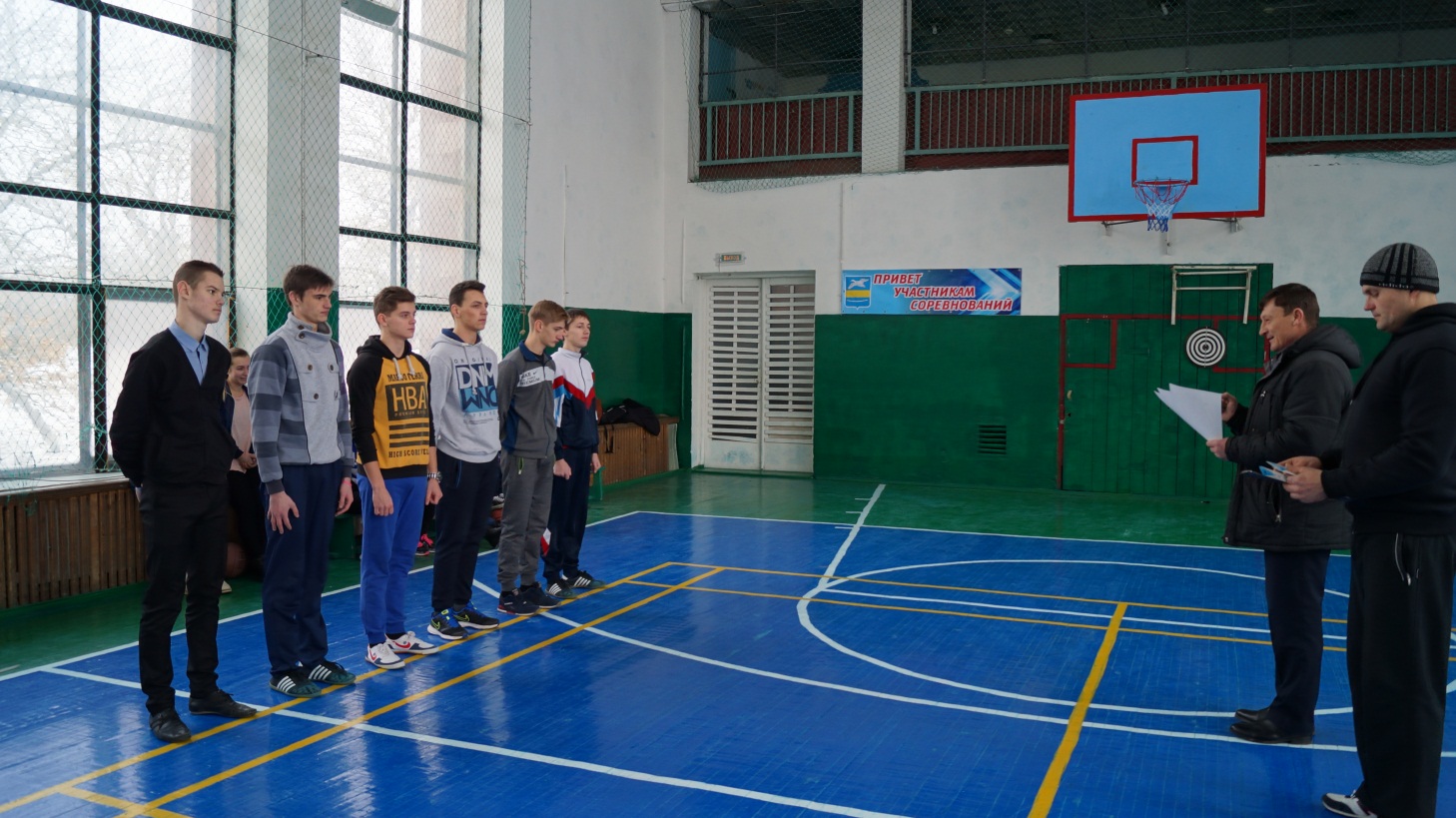 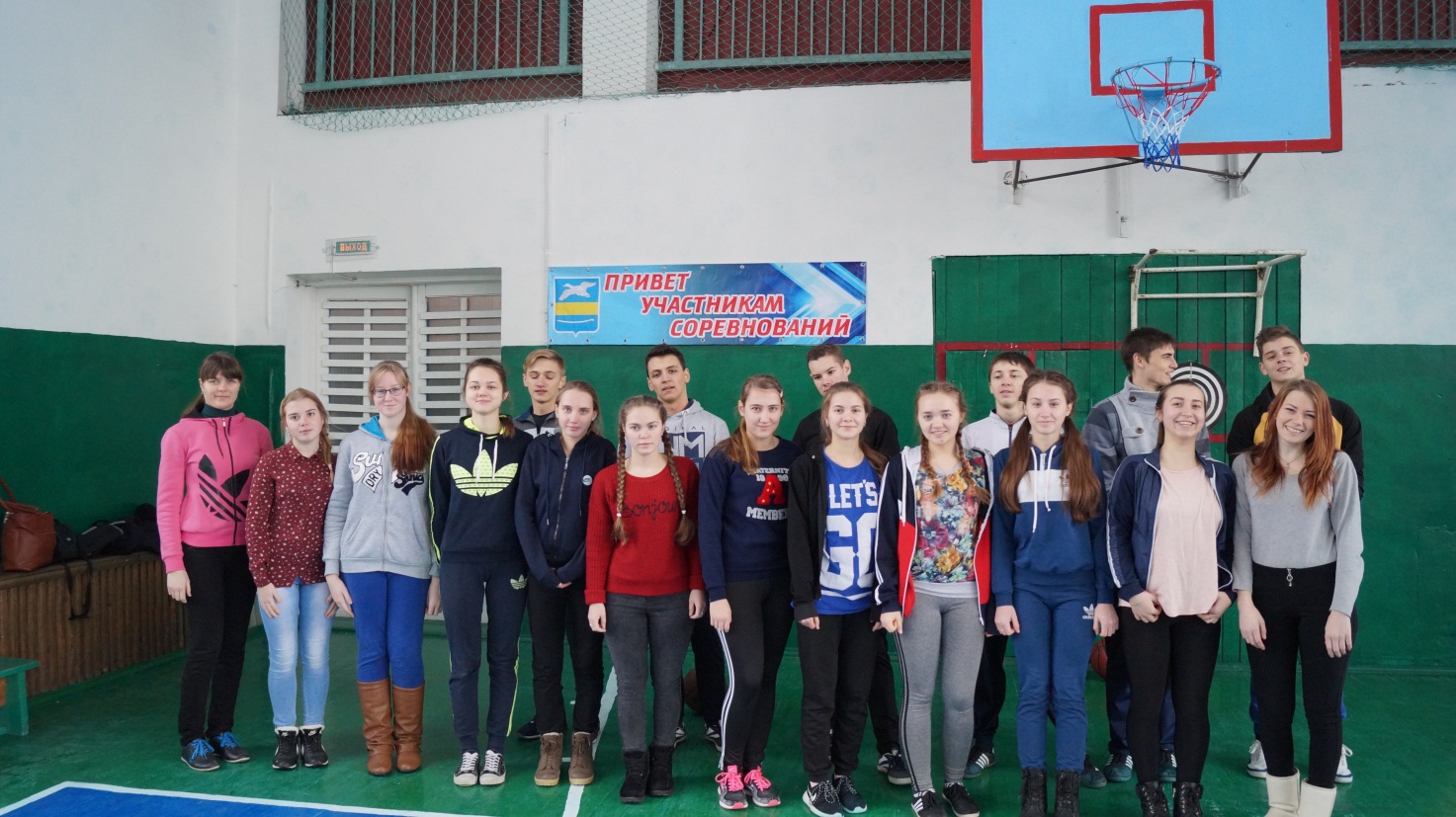 